Zrenjanin: 30.07.2019. god.Del. broj:   13-1798 OBAVEŠTENJE                                           O ZAKLJUČENOM UGOVORU1. Naručilac: OPŠTA BOLNICA “Đorđe Joanović” Zrenjanin, Dr Vase Savića broj 5, Zrenjanin2. Redni  broj nabavke: 31/20203. Predmet javne nabavke: dobra – Zaštitna medicinska sredstva za rastvaranje citostatika,        Naziv i oznaka  iz opšteg rečnika nabavke: medicinski potrošni materijal -  33140000.4. Kriterijum za dodelu ugovora: Najniža ponuđena cena5. Datum donošenja Odluke o dodeli ugovora: 31.07.2020,6. Datum zaključenja ugovora: 07.08.2020.7. Period važenja ugovora: 12 meseci									Komisija za JN 31/2020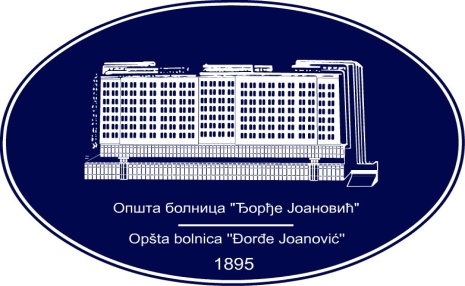 REPUBLIKA SRBIJA - AP VOJVODINAOPŠTA BOLNICA “Đorđe Joanović”Zrenjanin, ul. Dr Vase Savića br. 5Tel: (023) 536-930; centrala 513-200; lokal 3204Fax: (023) 564-104PIB 105539565    matični broj: 08887535Žiro račun kod Uprave za javna plaćanja 840-17661-10E-mail: bolnicazr@ptt.rs        www.bolnica.org.rsNaziv partijeUgovorena vrednost bez PDV-aBroj primlje. ponudaNajviša/najniža ponuđena cena bez PDV-aNajviša/najniža ponuđena cena kod prihvatljivih ponuda bez PDV-aOsnovni podaci o dobavljačuZaštitna medicinska sredstva za rastvaranje citostatika594.260,001594.260,00 /594.260,00594.260,00 /594.260,00PROMEDIA KikindaMB 08704210PIB 100579471